TITULO EN CASTELLANO: LETRA TIMES NEW ROMAN 14 PUNTOS, NEGRITA, CENTRADO, MAYUSCULATÍTULO EN INGLÉS: LETRA TIMES NEW ROMAN 11 PUNTOS, CENTRADOApellido, N., Apellido, N., & Apellido, N.  *Filiación Profesional del primer autor**Filiación Profesional del segundo autor ***Filiación Profesional del tercer autorAutor corresponsal: email@email.comManuscrito recibido el XX de xxxxxx de 2018.  Aceptado para publicación, tras proceso de revisión, el xx de xxxxxx de 2018.ResumenEsta primera sección es para generar un resumen del contenido del artículo dando una clara indicación de la justificación del tema, objetivos, metodología, y principales resultados para que los lectores puedan determinar si el texto completo será de su particular interés. Debe contener un máximo de 250 palabras, no debe incluir ecuaciones o referencias y debe estar escrito de manera impersonal. Use la fuente Times New Roman tamaño 10. El contenido del resumen debe estar completamente justificado.Palabras clave: Palabra clave 1; palabra clave 2; palabra clave 3; palabra clave 4; palabra clave 5; palabra clave 6.AbstractThis first section is to generate a summary of the content of the article giving a clear indication of the rationale for the topic, objectives, methodology, and main results so that readers can determine whether the full text will be of particular interest to them. It should contain a maximum of 250 words, should not include equations or references, and should be written in an impersonal manner. Use Times New Roman font size 10. The content of the abstract must be completely justified.Key words: Key words 1; Key words 2; Key words 3; Key words 4; Key words 5; Key words 6.INTRODUCCIÓN Este documento es una plantilla de Microsoft Word para la preparación de artículos. Incluye una descripción de las fuentes, espaciados e información relacionada para generar la versión final de los artículos a publicarse en la Revista Qualitas.Primer subtítuloLos trabajos deben ser originales, no haber sido publicados en ningún medio ni estar en proceso de arbitraje o publicación. De esta manera, las aportaciones en la revista pueden ser:Investigaciones científicas del área educativa, se abarcan todas las ciencias educativas, deben tener de 3000 a 5000 palabras.Investigaciones médicas, deben tener de 6000 a 7000 palabras.Segundo subtituloSiga cuidadosamente estas indicaciones y en caso de alguna duda puede escribir a las dirección de correo electrónico qualitas@unibe.edu.ec La extensión mínima del estudio será de 3.000 palabras y máxima de 5.000 palabras, incluyendo las referencias bibliográficas.En el presente modelo, se conoce que para el ser humano el conocimiento es una actividad esencial para adquirir información, desarrollar la vida y certezas de la realidad (Mendoza, 2018). Herbert (1979), define la percepción como “un fenómeno cognoscitivo, por el cual, a través de la estimulación de los órganos de los sentidos, se experimenta la presencia de los objetos del mundo exterior” (p. 12)Todo discernimiento requiere forzosamente una relación en la cual aparecen dos elementos vinculados entre sí: el individuo y el objeto. Landeau (2012), define que:El conocimiento es un conjunto de información que posee el ser humano del escenario que lo rodea y de sí mismo, valiéndose de los sentidos y de la reflexión para obtenerlo; luego lo utiliza como material para precisar las características de los objetos en su entorno empleando la observación (p. 1).MÉTODOSLa sección métodos o metodología de la investigación, contempla el enfoque, paradigma, diseño o tipo de investigación. ObjetivosEl cuerpo del texto irá redactado en Times New Roman, 12 puntos. Interlineado exacto y justificado por el estilo normal de la plantilla, sin espacio entre los párrafos.Población y MuestraEl cuerpo del texto irá redactado en Times New Roman, 12 puntos. Interlineado exacto y justificado por el estilo normal de la plantilla, sin espacio entre los párrafos.Técnicas e instrumentosEl cuerpo del texto irá redactado en Times New Roman, 12 puntos. Interlineado exacto y justificado por el estilo normal de la plantilla, sin espacio entre los párrafos.RESULTADOS Y DISCUSIÓN Estos dos apartados suelen aparecer juntos en muchos trabajos, El investigador puede estructurarlo o redactarlo como análisis de resultados. No debemos confundir esta discusión o análisis con la obtención de conclusiones, algo que depende tanto de los resultados y de su análisis como del marco teórico y de los objetivos.Escriba el texto principal con la fuente Times New Roman tamaño 12, espaciado 1.5. No utilice doble espacio. Todos los párrafos deben tener la primera línea con la tabulación de esta guía y no se debe adicionar ninguna línea en blanco entre los párrafos. El texto deberá estar totalmente justificado.FigurasTodas las figuras deben estar centradas y colocadas en el recuadro indicado en esta guía. En la Figura 1 se muestra un ejemplo de cómo se debe presentar las figuras en el artículo.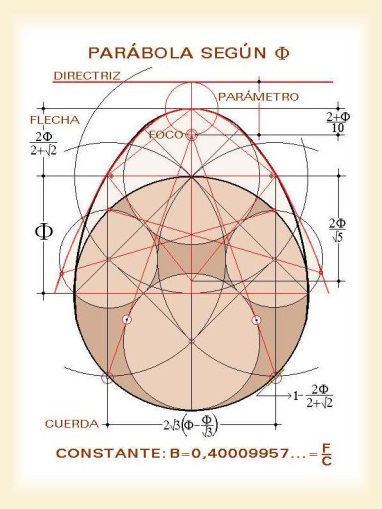 Figura 1. Representación gráfica de la parábola según el número de oro.El título de la figura se coloca en la parte inferior de la misma y debe ser con fuente Times New Roman, tamaño 10 sin negrita. Todas las figuras deben ser enunciadas en los textos de forma previa. El nombre de la figura debe tener mayúscula solamente en la primera letra de la primera palabra, independientemente de si se trata de una palabra mayor o menor. El nombre de la figura se utiliza centrado, si la descripción se extiende más de una línea el texto se debe mostrar de forma justificada.En el nombre para indicar se escribe “Figura” seguida de la numeración usando números arábigos. Figura 1., Figura 2., etc. La figura debe tratar de colocarse en la parte superior o inferior de cada página. Una figura grande puede colocarse en la parte superior o inferior de la página. Las figuras no deben ocupar el espacio de dos páginas, tampoco deben sobrepasar los márgenes. Si la figura posee dos partes incluya los indicativos “(a)” y “(b)” en la parte inferior de cada gráfico. Debe verificar que las figuras que se encuentren en el artículo se citen en el texto principal.Proporcione las ilustraciones a color o en blanco y negro con una resolución adecuada (300 dpi) de manera que la figura se pueda apreciar con claridad en el documento. No utilice figuras de baja resolución porque empobrece la calidad del artículo.GráficosPara el uso de gráficos o representaciones graficas de datos estadísticos, se requiere del uso de plantillas en formato Excel, para una mayor comodidad en el cambio o moderación de los datos por parte del autor(a), (ver gráfico 1).Grafico 1. Resultados estadísticos de los cuestionarios aplicados a los docentes y estudiantes de la UNIB.E TablasColoque las tablas al inicio o al final de las páginas acorde al desarrollo del texto. El título de las tablas se coloca en la parte superior de la misma con fuente Times New Roman tamaño 10 con la primera letra mayúscula (estilo título), centrado en la columna, sin negrita (ver Tabla 1). Tabla 1: Tamaño de fuente Times New Roman y estilo empleados en la revista QualitasAntes de la línea del título, se incluye una línea centrada donde se usa la palabra “Tabla” seguida de la numeración usando números arábigos.El texto de la tabla debe estar con fuente Times New Roman tamaño 10 sin negrita. Debe verificar que las figuras y las tablas que se encuentren en el artículo se citen en el texto principal.EcuacionesUtilice el editor de ecuaciones de Microsoft Word con letra tipo Cambria Math tamaño 12. Enumere las ecuaciones consecutivamente colocando la numeración entre paréntesis y alineándola con el margen derecho. La ecuación debe estar centrada, y deben estar citadas en el texto principal. Ver función integral (1).CONCLUSIONES Y RECOMENDACIONESConclusionesLa sección de conclusión por lo general es la forma más simple y generalizada de presentar los resultados obtenidos enumerándolas consecutivamente, pero se sugiere den respuesta a los objetivos planteados, se puede optar por recapitular brevemente el contenido del artículo, mencionando someramente su propósito, los métodos principales, los datos más sobresalientes y la contribución más importante de la investigación. La sección de conclusiones no debe repetir innecesariamente el contenido del resumen.  Las conclusiones deben obtenerse, por tanto, a partir de algo más que de los simples datos registrados en la sección anterior. De hecho, unos datos o resultados pueden tener un sentido u otro y, por tanto, pueden llevarnos a unas conclusiones y otras, dependiendo del marco conceptual que justifica nuestra investigación, de la metodología seguida, de los objetivos propuestos, etc.RecomendacionesLas recomendaciones no son obligatorias en las investigaciones, estas son a disposición del autor(a) y están administradas a proporcionar sugerencias a la luz de los resultados, en este sentido las recomendaciones están dirigidas:Sugerir, respecto a la forma de mejorar los métodos de estudioSugerir acciones específicas en base a las consecuenciasSugerencias para futuras investigacionesDe modo que las recomendaciones deben ser congruentes con los hallazgos y resultados afines con la investigación.AGRADECIMIENTOSLa sección de agradecimientos no es una sección de obligatoriedad en la investigación. El autor(a) reconoce la ayuda de personas e instituciones que aportaron significativamente al desarrollo de la investigación. No se debes exceder en los agradecimientos; agradece sólo las contribuciones realmente importantes, las menos importantes pueden agradecerse personalmente. El nombre de la universidad o institución que financió la investigación y el número de la subvención deben incluirse en esta sección. Generalmente no se agradecen las contribuciones que son parte de una labor rutinaria o que se reciben a cambio de pago. Los artículos científicos casi nunca incluyen dedicatorias ni agradecimientos afectuosos (amistad, apoyo moral, consejos personales, etc.). Las contribuciones siguientes ameritan un agradecimiento, pero no justifican la coautoría del artículo científico como la ayuda técnica de laboratorio, préstamo de literatura y equipo, compañía y ayuda durante viajes al campo, asistencia con la preparación de tablas e ilustraciones, sugerencias para el desarrollo de la investigación, ideas para explicar los resultados, revisión del manuscrito y apoyo económico.  REFERENCIAS BIBLIOGRÁFICASHernández, R. (2017). Fundamentos de Investigación. México: Mc GrawHill.Hernández, R., Fernández, C., & Baptista, P. (2014). Metodología de la investigación. México: Mc GrawHill.Mendoza, D. J., & Mendoza, D. I. (2018). Information and Communication Technologies as a Didactic Tool for the Construction of Meaningful Learning in the Area of Mathematics. International Electronic Journal of Mathematics Education, 13(3), 261-271. https://doi.org/10.12973/iejme/3907Urquizo, C., & Salazar, J.A. (2016). Análisis de los Envueltos en la zona andina central del Ecuador. Quito: UNIBE.Apellido del autor, inicial del nombre del autor. (Fecha exacta de la publicación). Título del artículo. Nombre del diario o periódico. Sección, páginas. Ciudad. Pallasco, C. (2009). El libreto en los radiodramas de contenido social con enfoque del edu-entretenimiento dirigido a la radio comunitaria. Trabajo de Titulación. Quito: Universidad Iberoamericana del Ecuador, Escuela de Comunicación y Producción en Artes Audiovisuales. Tubino, F. (2005). La interculturalidad crítica como proyecto ético-político. Ponencia presentada en el Encuentro Continental de Educadores Agustinos. Organización de Agustinos de Latinoamérica (OALA). Lima. En: http://oala.villanova.edu/congresos/educación/lima-ponen-02.html. Fecha de consulta: 24 de enero de 2016.Nombre del programa en cursiva. Medio comunicativo. Conductor: nombre y apellido. Nombre de la radiodifusora o televisora. Frecuencia o canal. Ciudad. Fecha completa: hora de la transmisión. La noche bocarriba. Radio. Conductor: Pablo Salgado. Bolívar 96.5 FM. Quito. 19 de marzo de 2003: 19h30.Juan Luis Guerra. (2007). Archivo Digital 4.4. Disco Compacto. Colombia. Karen Records de Colombia S. A. 	Luzuriaga, C. (Dirección). (1996). Entre Marx y una mujer desnuda. Video. Basado en la novela homónima de Jorge Enrique Adoum. Guión: A. Vargas. Fotografía: O. Auverlau. Protagonistas: Lissette Cabrera, Maia Koulieva, Pablo Roggiero. Grupo Cine. 90’. Chaplin, Ch. (Dirección y guión). (1936). Modern Times. Video, blanco y negro. Protagonistas: Chaplin y Paulette Goddard. 87’. Transmitido por CBS and Fox, 27 de septiembre de 1992.Apellido y nombre del entrevistado. Cargo del entrevistado. Entrevista realizada por: escribir el nombre y apellido del entrevistador. Medio en el que se registró la entrevista (DVD, cinta, escrita, otro). Ciudad, día, mes y año.Yépez, Jorge. Director del Centro de Estudios Iberoamericanos. Entrevista por: Freddy Picoíta. Medio de Respaldo DVD. Quito, 12 de julio de 2011.Al final de la sección de Referencias bibliográficas, de ser necesario, deberá crearse una tercera sección que detalle las fuentes de información verbal o Comunicaciones personales; cada una deberá contener: apellido paterno y nombre de la persona que emitió la comunicación, su título académico más alto, su cargo en el momento de emitir la comunicación, la fecha en la que compartió la información con el autor.Tamaño de letraUso10Datos del autor, título, texto de tablas y figuras.12Resumen, palabras clave12Nombre del autor(es), texto del artículo13Títulos de segundo y tercer orden15Títulos de primer nivel18TITULO